МІНІСТЕРСТВО ОСВІТИ І НАУКИ УКРАЇНИЛьвівський національний університет імені Івана ФранкаЕкономічний факультет Кафедра економіки підприємстваЗатвердженона засіданні кафедри економіки підприємства економічного факультетуЛьвівського національного університету імені Івана Франка(протокол № 1  від 1 вересня 2023 р.) Завідувач кафедриСИЛАБУС з навчальної дисципліни «АНТИКРИЗОВЕ УПРАВЛІННЯ»,що викладається в межах ОПП першого (бакалаврського) рівня вищої освіти для студентів зі спеціальності 076 «Підприємництво, торгівля та біржова діяльність» Львів 2023 р.СХЕМА КУРСУТематика наукових робіт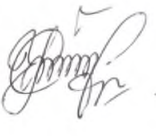 проф. Світлана УРБА Назва дисципліниАнтикризове управлінняАдреса викладання дисципліниЛьвівський національний університет імені Івана ФранкаФакультет та кафедра, за якою закріплена дисциплінаЕкономічний факультет, кафедра економіки підприємства ЛНУ імені Івана ФранкаГалузь знань, шифр та назва спеціальності07 «Управління та адміністрування»076 «Підприємництво, торгівля та біржова діяльність»Викладачі дисципліниГукалюк Андрій Федорович, канд. екон. наук, доцент, доцент кафедри економіки підприємстваКонтактна інформація викладачівhttps://econom.lnu.edu.ua/employee/hukalyuk-andrij-fedorovych Andrii.Gukaliuk@lnu.edu.ua, Консультації з питань навчання по дисципліні відбуваютьсяКонсультації в день проведення лекцій та практичних занять (за попередньою домовленістю). Також можливі онлайн консультації через Microsoft Teams, Zoom. Для погодження часу онлайн консультацій слід писати на електронну пошту викладача.Сторінка дисципліниІнформація про дисциплінуНавчальна дисципліна розроблена таким чином, щоб надати учасникам необхідні знання, ознайомити студентів з природою, методами антикризового управління, а також інструментами та стратегією антикризового управління, практикою в різних сферах діяльності. Тому в курсі представлено як огляд концепцій управління підприємством в час кризи, так і процесів та інструментів, які потрібні для ефективного управління кризами розвитку організації та ситуативними кризами через помилки.Коротка анотація дисципліниДисципліна «Антикризове управління» є вибірковою дисципліною з спеціальності 076 «Підприємництво, торгівля та біржова діяльність» для освітньої програми «Підприємництво, торгівля та біржова діяльність», яка викладається в 6 семестрі в обсязі 3 кредитів (за Європейською Кредитно-Трансферною Системою ECTS).Мета та цілі дисципліниМетою вивчення дисципліни є формування теоретичних знань та розвиток компетенцій студентів щодо ухвалення управлінських рішень в організації у кризовій ситуації, проактивного та реактивного антикризового управління.Література для вивчення дисципліниОсновна література: Ковалевська А. В. Конспект лекцій з дисципліни «Антикризове управління підприємством»; Харків: ХНУМГ ім. О.М. Бекетова, 2016. 140 с. URL: https://core.ac.uk/download/pdf/78067019.pdf Рамазанов С.К., Степаненко О.П., Тимашова Л.А. Технології антикризового управління. Монографія. Луганськ: Вид-во СНУ ім. В. Даля, 2004. 192 с. URL: http://dspace.puet.edu.ua/bitstream/123456789/3360/1/%D0%A2%D0%B5%D1%85%D0%BD%D0%BE%D0%BB%D0%BE%D0%B3%D1%96%D1%97%20%D0%B0%D0%BD%D1%82%D0%B8%D0%BA%D1%80%D0%B8%D0%B7%D0%BE%D0%B2%D0%BE%D0%B3%D0%BE%20%D1%83%D0%BF%D1%80%D0%B0%D0%B2%D0%BB%D1%96%D0%BD%D0%BD%D1%8F.pdf Карпунь І.Н. Антикризові заходи на підприємстві; управління, стратегія, цілі та завдання: монографія. Львів: Вид-во “Світло”, 2008. 440 с.Лігоненко Л.О. Антикризове управління підприємством:  Підручник. К.: КНТЕУ, 2005. 824 с.Скібіцький О.М. Антикризовий менеджмент: Навч. Посібник. К.: Центр учбової літератури, 2009. 568 с.Жовтанецький А. Фінанси в кризу: як малому і середньому бізнесу планувати нову реальність. Проєкт LvBS «Бізнес VS Криза» [Відео]. URL: https://www.youtube.com/watch?v=UTS6Gv0No2sКризові комунікації / Анастасія Нуржинська. Онлайн-курс. URL: https://euprostir.org.ua/courses/lecture/149807  Обсяг курсу48 годин аудиторних занять ( з них 32 годин лекцій, 16 годин практичних занять) та 42 години самостійної роботиОчікувані результати навчанняПісля завершення цього курсу студент буде: знати:закони, принципи, теорії функціонування й розвитку організації; поняття, закономірності та причини поширення кризових явищ;інструменти планування, моделювання та прогнозування розвитку організації в умовах кризи;основи кризових комунікацій;психологічні особливості кризових ситуацій;нормативно-правову базу з питань неспроможності;специфіку маркетингової політики з урахуванням змін поведінки споживача в умовах кризи.вміти:розпізнавати симптоми кризи у різних сферах та їх глибину;досліджувати розвиток організації через призму концепції життєвого циклу;прогнозувати наслідки розвитку кризових явищ та їх вплив на результати діяльності підприємства;проводити діагностику кризового стану та добирати засоби фінансової стабілізації;працювати з нормативно-правовою базою з питань банкрутства та формувати систему антикризових організаційно-адміністративних заходів;ефективно комунікувати в кризових ситуаціях;коригувати маркетингову стратегію та добирати дієві маркетингові інструменти в умовах кризи. Ключові словаКриза, антикризове управління, кризові комунікації, управління життєвим циклом, кризова діагностика, реструктуризація, платоспроможність, конфлікти, банкрутство, санація, психологія кризиФормат курсуОчний Проведення лекцій та семінарських занять, консультації для ширшого розуміння тем.ТемиТема 1. Криза у економічних циклах.Тема 2. Кризи розвитку організації.Тема 3. Розгортання кризи в організації.Тема 4. Система антикризового управління.Тема 5. Кризова діагностика. Тема 6. Антикризове фінансове управління.Тема 7. Банкрутство та санація.Тема 8. Психологія кризи і кризові комунікації.Тема 9. Кризове управління персоналом.Тема 10. Кризовий маркетинг.Тема 11. Економічна безпека та управління ризикозахищеністю.Підсумковий контроль, формаЗалік у кінці семеструПререквізитиДля вивчення курсу студенти потребують базових знань з таких нормативних дисциплін «Фінанси», «Організація діяльності підприємства», «Психологія управління», «Макроекономіка», «Менеджмент», «Маркетинг», достатніх для сприйняття категоріального апарату «Антикризове управління» та розуміння джерел.Навчальні методи та техніки під час викладання курсуЛекції-презентації та лекції-дискусії.Індивідуальне практичне завдання з кризової діагностики.Підготовка наукових робіт та доповідей.Необхідне обладнанняВивчення курсу потребує наявності у кожного студента персонального комп’ютера (ноутбука) і смартфона, доступу до інтернету з можливістю встановлення  відеозв’язку в режимі реального часу, пакету прикладних програм Office 365. Критерії оцінювання (окремо для кожного виду навчальної діяльності)Оцінювання проводиться за 100-бальною шкалою. Бали нараховуються за наступним співвідношенням: Підсумкова максимальна кількість – 100 балів.Письмові роботи: Очікується, що студенти виконають такі види письмових робіт.Індивідуальне завдання «Кризова діагностика фінансового стану»Наукова робота та доповідьАкадемічна доброчесність: Очікується, що роботи студентів будуть їх оригінальними дослідженнями чи міркуваннями. Відсутність посилань на використані джерела, фабрикування джерел, списування, втручання в роботу інших студентів становлять, але не обмежують, приклади можливої академічної недоброчесності. Виявлення ознак академічної недоброчесності в письмовій роботі студента є підставою для її незарахуванння викладачем, незалежно від масштабів плагіату чи обману. Відвідання занять є важливою складовою навчання. Очікується, що всі студенти відвідають усі лекції і практичні зайняття курсу. Студенти мають інформувати викладача про неможливість відвідати заняття. У будь-якому випадку студенти зобов’язані дотримуватися усіх строків визначених для виконання усіх видів письмових робіт, передбачених курсом. Політика виставлення балів. Враховуються бали набрані на практичних заняттях, самостійній роботі. При цьому обов’язково враховуються присутність на заняттях та активність студента під час практичного заняття; недопустимість пропусків та запізнень на заняття; користування мобільним телефоном, планшетом чи іншими мобільними пристроями під час заняття в цілях не пов’язаних з навчанням; списування та плагіат; несвоєчасне виконання поставленого завдання і т. ін.Питання до залікуОпитуванняАнкету-оцінку з метою оцінювання якості курсу буде надано по завершенню курсу.Назви змістових модулів і темКількість годин Кількість годин Кількість годин Кількість годин Кількість годин Кількість годин Кількість годин Кількість годин Кількість годин Кількість годин Назви змістових модулів і темУсього,ДФНу тому числіу тому числіу тому числіУсього,ЗФНу тому числіу тому числіу тому числіу тому числіу тому числіНазви змістових модулів і темУсього,ДФНлпсрУсього,ЗФНлпппсрЗмістовий модуль 1. ПРИРОДА КРИЗЗмістовий модуль 1. ПРИРОДА КРИЗЗмістовий модуль 1. ПРИРОДА КРИЗЗмістовий модуль 1. ПРИРОДА КРИЗЗмістовий модуль 1. ПРИРОДА КРИЗЗмістовий модуль 1. ПРИРОДА КРИЗЗмістовий модуль 1. ПРИРОДА КРИЗЗмістовий модуль 1. ПРИРОДА КРИЗЗмістовий модуль 1. ПРИРОДА КРИЗЗмістовий модуль 1. ПРИРОДА КРИЗЗмістовий модуль 1. ПРИРОДА КРИЗТема 1. Криза у соціально-економічних системах9216414Тема 2. Кризи в розвитку організації11416722214Тема 3. Розгортання кризи в організації9216722214Реферат+дискусії+тестЗмістовий модуль 2. ЕКОНОМІЧНІ ТА ПРАВОВІ МЕТОДИ КРИЗОВОГО УПРАВЛІННЯЗмістовий модуль 2. ЕКОНОМІЧНІ ТА ПРАВОВІ МЕТОДИ КРИЗОВОГО УПРАВЛІННЯЗмістовий модуль 2. ЕКОНОМІЧНІ ТА ПРАВОВІ МЕТОДИ КРИЗОВОГО УПРАВЛІННЯЗмістовий модуль 2. ЕКОНОМІЧНІ ТА ПРАВОВІ МЕТОДИ КРИЗОВОГО УПРАВЛІННЯЗмістовий модуль 2. ЕКОНОМІЧНІ ТА ПРАВОВІ МЕТОДИ КРИЗОВОГО УПРАВЛІННЯЗмістовий модуль 2. ЕКОНОМІЧНІ ТА ПРАВОВІ МЕТОДИ КРИЗОВОГО УПРАВЛІННЯЗмістовий модуль 2. ЕКОНОМІЧНІ ТА ПРАВОВІ МЕТОДИ КРИЗОВОГО УПРАВЛІННЯЗмістовий модуль 2. ЕКОНОМІЧНІ ТА ПРАВОВІ МЕТОДИ КРИЗОВОГО УПРАВЛІННЯЗмістовий модуль 2. ЕКОНОМІЧНІ ТА ПРАВОВІ МЕТОДИ КРИЗОВОГО УПРАВЛІННЯЗмістовий модуль 2. ЕКОНОМІЧНІ ТА ПРАВОВІ МЕТОДИ КРИЗОВОГО УПРАВЛІННЯЗмістовий модуль 2. ЕКОНОМІЧНІ ТА ПРАВОВІ МЕТОДИ КРИЗОВОГО УПРАВЛІННЯТема 4. Система антикризового управління9216611114Тема 5. Кризова діагностика14428722214Тема 6. Антикризове фінансове управління12426722214Тема 7. Банкрутство та санація1242651114ІНДЗ +захист+ тестЗмістовий модуль 3. АНТИКРИЗОВЕ СОЦІАЛЬНЕ ТА ПРЕВЕНТИВНЕ УПРАВЛІННЯЗмістовий модуль 3. АНТИКРИЗОВЕ СОЦІАЛЬНЕ ТА ПРЕВЕНТИВНЕ УПРАВЛІННЯЗмістовий модуль 3. АНТИКРИЗОВЕ СОЦІАЛЬНЕ ТА ПРЕВЕНТИВНЕ УПРАВЛІННЯЗмістовий модуль 3. АНТИКРИЗОВЕ СОЦІАЛЬНЕ ТА ПРЕВЕНТИВНЕ УПРАВЛІННЯЗмістовий модуль 3. АНТИКРИЗОВЕ СОЦІАЛЬНЕ ТА ПРЕВЕНТИВНЕ УПРАВЛІННЯЗмістовий модуль 3. АНТИКРИЗОВЕ СОЦІАЛЬНЕ ТА ПРЕВЕНТИВНЕ УПРАВЛІННЯЗмістовий модуль 3. АНТИКРИЗОВЕ СОЦІАЛЬНЕ ТА ПРЕВЕНТИВНЕ УПРАВЛІННЯЗмістовий модуль 3. АНТИКРИЗОВЕ СОЦІАЛЬНЕ ТА ПРЕВЕНТИВНЕ УПРАВЛІННЯЗмістовий модуль 3. АНТИКРИЗОВЕ СОЦІАЛЬНЕ ТА ПРЕВЕНТИВНЕ УПРАВЛІННЯЗмістовий модуль 3. АНТИКРИЗОВЕ СОЦІАЛЬНЕ ТА ПРЕВЕНТИВНЕ УПРАВЛІННЯЗмістовий модуль 3. АНТИКРИЗОВЕ СОЦІАЛЬНЕ ТА ПРЕВЕНТИВНЕ УПРАВЛІННЯТема 8. Кризові комунікації1442844Тема 9. Кризове управління персоналом1222844Тема 10. Антикризовий маркетинг921644Тема 11. Економічна безпека та управління ризикозахищеністю921644Реферат + дискусії+ тестУсього, год.1203216726010106644ТемаСучасні кризові тенденції 2020-2023 рр. в Україні: зовнішні та внутрішні чинникиБанківська криза: причини, перебіг, наслідкиАнтикризовий маркетингСвітова фінансова криза 2008 року: причини, перебіг, наслідкиСвіт в умовах пандемії COVID-19Кадрова політика в умовах кризиАнтистресова підготовка персоналуЖиттєві та професійні кризи особистості.Психологічний клімат колективу в кризовій ситуаціїФормування антикризової командиПоведінка споживача в умовах кризиКризовий PRАнтикризова медіація (посередництво у вирішенні конфліктів)Емоційна компетентність менеджера в умовах кризиАнтикризова фінансова стратегіяАнтикризова тактика управління фінансамиЛідерська поведінка в умовах кризиСистемний коучинг на підприємстві в умовах кризиІнструменти управління змінами в умовах кризиАнтикризовий менеджер: завдання, профіль, специфіка роботи.Соціальна відповідальність організації в умовах кризиСценарний метод прогнозування кризової ситуаціїКреативні техніки виходу із кризової ситуаціїКритичне мислення як модель антикризової комунікаціїПсихотехніки запобігання емоційному вигоранню в умовах кризи